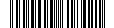 В соответствии с пунктом 2 статьи 21 Положения о бюджетном процессе 
в ЗАТО Северск, утверждённого решением Думы ЗАТО Северск от 29.09.2011 № 17/4 
«Об утверждении Положения о бюджетном процессе в ЗАТО Северск», Положением
о порядке организации и проведения публичных слушаний в городском округе 
ЗАТО Северск Томской области по вопросам, не связанным с осуществлением градостроительной деятельности, утвержденным решением Думы ЗАТО Северск 
от 24.12.2020 № 6/18 «Об утверждении Положения о порядке организации и проведения публичных слушаний в городском округе ЗАТО Северск Томской области по вопросам, 
не связанным с осуществлением градостроительной деятельности»:	1. Утвердить прилагаемое заключение о результатах публичных слушаний 
в городском округе ЗАТО Северск Томской области по проекту решения Думы ЗАТО Северск «О бюджете ЗАТО Северск на 2025 год и на плановый период 2026 и 2026 годов».2. Опубликовать распоряжение в средстве массовой информации «Официальный бюллетень муниципальных правовых актов ЗАТО Северск» и разместить в информационно-телекоммуникационной сети «Интернет» на официальных сайтах Администрации 
ЗАТО Северск (https://зато-северск.рф) и Думы ЗАТО Северск (https://duma-seversk.ru). 			УТВЕРЖДЕНО			распоряжением 			Мэра ЗАТО Северск			05.12.2023  №  166-рмЗАКЛЮЧЕНИЕо результатах публичных слушаний в городском округе ЗАТО Северск Томской области по проекту решения Думы ЗАТО Северск «О бюджете ЗАТО Северск на 2024 год и на плановый период 2025 и 2026 годов»Предмет обсуждения: проект решения Думы ЗАТО Северск «О бюджете 
ЗАТО Северск на 2024 год и на плановый период 2025 и 2026 годов».	Основания для проведения публичных слушаний в городском округе ЗАТО Северск Томской области по проекту решения Думы ЗАТО Северск «О бюджете ЗАТО Северск 
на 2024 год и на плановый период 2025 и 2026 годов» (далее – публичные слушания): 
статья 28 Федерального закона от 6 октября 2003 года № 131-ФЗ «Об общих принципах организации местного самоуправления в Российской Федерации»; статья 20 Устава городского округа закрытого административно-территориального образования Северск Томской области; статья 18 Положения о бюджетном процессе в ЗАТО Северск, утвержденного решением Думы ЗАТО Северск от 29.09.2011 № 17/4 «Об утверждении Положения о бюджетном процессе в ЗАТО Северск»; Положение о порядке организации и проведения публичных слушаний в городском округе ЗАТО Северск Томской области по вопросам, не связанным с осуществлением градостроительной деятельности, утвержденное решением Думы ЗАТО Северск от 24.12.2020 № 6/18 «Об утверждении Положения о порядке организации и проведения публичных слушаний в городском округе ЗАТО Северск Томской области по вопросам, не связанным с осуществлением градостроительной деятельности»; постановление Мэра ЗАТО Северск от 16.11.2022 № 54-пм «О назначении публичных слушаний в городском округе ЗАТО Северск Томской области по проекту решения 
Думы ЗАТО Северск «О бюджете ЗАТО Северск на 2024 год и на плановый период 
2025 и 2026 годов».	Инициатор проведения публичных слушаний: Мэр ЗАТО Северск.Ответственный за подготовку и проведение публичных слушаний: 
Финансовое управление Администрации ЗАТО Северск. Председательствующий на публичных слушаниях: Мэр ЗАТО Северск Диденко Н.В.	Дата и время проведения: 4 декабря 2023 года с 15:00.Место проведения: Томская область, ЗАТО Северск, г.Северск, просп.Коммунистический, д.51, большой зал здания Администрации ЗАТО Северск.Официальная публикация материалов публичных слушаний с целью информирования населения ЗАТО Северск осуществлена в средстве массовой информации «Официальный бюллетень муниципальных правовых актов ЗАТО Северск» от 22 ноября 2023 года 
№ 24 (125). Также материалы размещены в информационно-телекоммуникационной сети «Интернет» на официальных сайтах Администрации ЗАТО Северск (https://зато-северск.рф) и Думы ЗАТО Северск (https://duma-seversk.ru).Количество участников, принявших участие в слушаниях – 81.Количество желающих выступить на публичных слушаниях – 3.	Количество участников публичных слушаний, высказавших мнения, предложения, замечания по представленному проекту решения, – 3. 	Количество письменных обращений, поступивших в связи с проведением публичных слушаний – 0.Количество заданных вопросов – 0.	Количество составленных протоколов публичных слушаний – 1.При открытии публичных слушаний Мэр ЗАТО Северск Диденко Н.В. проинформировал присутствующих о существе обсуждаемого вопроса, его значимости, порядке проведения публичных слушаний. 	Мэр ЗАТО Северск Диденко Н.В. сообщил о количестве:- участников, принявших участие в публичных слушаниях, – 81;- желающих выступить на публичных слушаниях – 3;С докладом по проекту решения Думы ЗАТО Северск «О бюджете ЗАТО Северск 
на 2024 год и на плановый период 2025 и 2026 годов» (далее – проект бюджета ЗАТО Северск) выступил заместитель Мэра ЗАТО Северск по экономике и финансам Хрячков П.П. Он представил анализ исполнения бюджета ЗАТО Северск 2023 года, проинформировал об основных параметрах бюджета ЗАТО Северск на 2024 год и на плановый период 2025 и 2026 годов: 2024 год: доходы – 5 032 млн. рублей, расходы – 5 158 млн. рублей, дефицит - 
126 млн. рублей;2025 год: доходы – 3 979 млн. рублей, расходы - 3 979 млн. рублей;2026 год: доходы – 4 036 млн. рублей, расходы – 4 036 млн. рублей.В докладе сделан акцент на то, что основными целями бюджетной и налоговой политики бюджета ЗАТО Северск на 2024 год и на плановый период 2025 и 2026 годов являются обеспечение сбалансированности и устойчивости бюджета, исполнение всех принятых обязательств наиболее эффективным способом в условиях возможной нестабильности доходных источников.	Докладчик отметил, что ключевыми задачами продолжает оставаться реализация Указов Президента Российской Федерации по достижению уровня заработной платы отдельным категориям работников бюджетной сферы до средней по Томской области в рамках заключенных с департаментами Томской области соглашениями, а также 
по реализации национальных проектов.В докладе была представлена информация о динамике и структуре доходов, а также 
о структуре расходов бюджета. Бюджет ЗАТО Северск на 2024-2026 годы сформирован 
по программно-целевому принципу на основе 18 муниципальных программ и Комплексной программы развития систем коммунальной и инженерной инфраструктуры, охватывающих все сферы социально-экономического развития ЗАТО Северск. Также докладчиком было отмечено, что проектом бюджета ЗАТО Северск 
на 2024-2026 годы предусмотрено финансовое обеспечение исполнения не только всех принятых расходных обязательств, но и «бюджета развития».Далее выступили участники публичных слушаний, записавшиеся для выступлений.Руководитель фракции партии «Яблоко» в Думе ЗАТО Северск Петров В.И. озвучил предложения по сокращению расходов на содержание Думы ЗАТО Северск и Счетной палаты ЗАТО Северск; сокращению количества помощников депутатов Думы 
ЗАТО Северск, расходов на информационное обеспечение деятельности органов местного самоуправления. Высвободившиеся средства предусмотреть на реализацию муниципальной программы «Развитие предпринимательства в ЗАТО Северск», на помощь гражданам, оказавшимся в трудной жизненной ситуации.Было предложено провести заседание совета директоров организаций, в уставном капитале которых имеется доля муниципального образования ЗАТО Северск, с участием руководителей партийных фракций по вопросу осуществления отчислений прибыли
в бюджет ЗАТО Северск. Директор АО «Северский водоканал» Шарафутдинов М.А. отметил, что деятельность Северского водоканала в сфере водоснабжения и водоотведения является регулируемой. 
По итогам хозяйственной деятельности Северский водоканал ежегодно производит выплату диведендов в местный бюджет. При распределении прибыли приоритет отдается исполнению инвестиционной программы. Шарафутдинов М.А. обозначил мероприятия инвестиционной программы, которые были выполнены и имеют важнейшее значение для ЗАТО Северск. В своем выступлении Шарафутдинов М.А. обратил внимание на постоянную поддержку сферы коммунального хозяйства со стороны бюджета ЗАТО Северск. Депутат Думы ЗАТО Северск Метелькова Е.А. подчеркнула, что наибольшую долю расходов в бюджете ЗАТО Северск составляют расходы в сфере образования, в том числе 
на заработную плату работников дошкольных образовательных учреждений, общеобразовательных организаций и организаций дополнительного образования. 	В выступлении был сделан акцент на то, что в проекте бюджета предусмотрена муниципальная поддержка детей из семей участников СВО; увеличение размера стипендий обучающимся общеобразовательных школ, поощрение учителей, подготовивших выпускников, которые получат 100 баллов по результатам ЕГЭ. С разрешения председательствующего слово для выступления предоставлено Абдулаеву М.А.Выступающий отметил, что вся информация о бюджете ЗАТО Северск является общедоступной; бюджет на 2024-2026 годы является сбалансированным и предусматривает расходы на все принятые муниципальным образованием обязательства в части социальной инфраструктуры, жилищно-коммунального хозяйства и строительства дорог. Абдулаев М.А. сделал акцент на то, что проектом бюджета предусмотрены расходы 
на социально важные направления: поддержку некоммерческих организаций, детей, спорта.Мэр ЗАТО Северск, подводя итоги публичных слушаний, отметил, что безусловными приоритетами при формировании проекта бюджета ЗАТО Северск на 2024-2026 годы остаются его социальная направленность и обеспечение устойчивости бюджетной системы муниципалитета; все обязательства, возлагаемые в соответствии с законодательством 
на органы местного самоуправления, будут исполняться в обязательном порядке.Мэр ЗАТО Северск сообщил, что распоряжение об утверждении заключения 
о результатах публичных слушаний будет опубликовано в средстве массовой информации «Официальный бюллетень муниципальных правовых актов ЗАТО Северск» и размещено 
на официальных сайтах Администрации ЗАТО Северск и Думы ЗАТО Северск 
в информационно-телекоммуникационной сети «Интернет».Мэр ЗАТО Северск поблагодарил участников и объявил публичные слушания закрытыми.Об утверждении заключения о результатах публичных слушанийН.В.Диденко